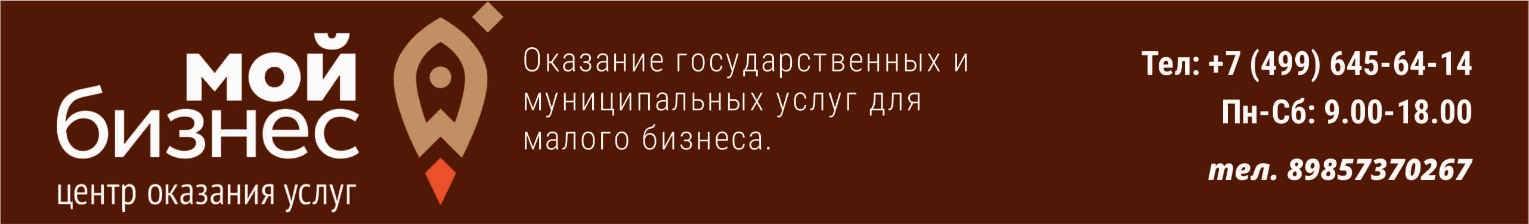 Регламентпрактического семинара для предпринимателейна тему: Меры поддержки для предпринимателей субъектов МСП». «Центр «Мой бизнес». Услуги регионального центра инжиниринга».Дата проведения: 16 октября 2019 годаВремя проведения: 16.00 – 17.30Место проведения: г. о. Щелково МОУчастники:Администрация г.о. Щелково МО Козлова Людмила Анатольевна – 
руководитель центра «Мой бизнес» г.о. Королев, руководитель Общественной приемной Уполномоченного по защите прав предпринимателей в Московской областиПредприниматели115.30 – 16.00Регистрация участников. 2316.00 – 16.3016.30 – 17.00«Мой бизнес – неограниченные возможности для вашего бизнеса».Услуги регионального центра инжиниринга.Услуги центра поддержки предпринимательства.Козлова Людмила Анатольевна – руководитель центра «Мой бизнес» г.о. Королев417.00 – 17.30Вопросы - ответы